ElektřinaPracovní list je určen pro žáky 2. stupně základních škol. Jeho cílem je opakování fyzikálních veličin a zákonů souvisejících s elektřinou.Kvíz: Elektřina_______________________________________________________Na kterém nerostu byla poprvé pozorována statická elektřina?diamantjantarměďUvedené látky rozdělte na izolanty a vodiče.sklo, měď, roztok soli, vzduch, dřevo, zlato, plast, uhlík ve formě grafituVodiče						Izolanty………………………………………			………………………………………………………………………………			………………………………………………………………………………			………………………………………………………………………………			………………………………………Doplňte tabulku.Spojte významné fyziky s jejich objevy.Charles-Augustin de Coulomb			první elektrická baterieAlessandro Volta					závislost proudu na napětí a odporuGeorg Simon Ohm					velikost elektrické sílyCo jsem se touto aktivitou naučil(a):………………………………………………………………………………………………………………………………………………………………………………………………………………………………………………………………………………………………………………………………………………………………………Autor: Tomandlová Markéta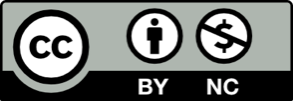 Toto dílo je licencováno pod licencí Creative Commons [CC BY-NC 4.0]. Licenční podmínky navštivte na adrese [https://creativecommons.org/choose/?lang=cs].VeličinaZnačkaJednotkaampérUelektrický odporwatt